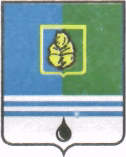 ПОСТАНОВЛЕНИЕАДМИНИСТРАЦИИ  ГОРОДА  КОГАЛЫМАХанты-Мансийского автономного округа - ЮгрыОт «23»     июня    2014 г.                                                                 		№1491О внесении изменений в постановление Администрации города Когалымаот 04.07.2013 №2016В соответствии с распоряжением Правительства Ханты-Мансийского автономного округа – Югры от 23.05.2014 №280-рп «О внесении изменений в приложение к распоряжению Правительства Ханты-Мансийского автономного округа – Югры от 09.02.2013 года №49-рп «О плане мероприятий («дорожной карте») «Изменения в отраслях социальной сферы культуры в Ханты-Мансийском автономном округе-Югре» в целях приведения правовых актов Администрации города Когалыма в соответствие с федеральным законодательством, законодательством Ханты-Мансийского автономного округа – Югры:1. В постановление Администрации города Когалыма от 04.07.2013 №2016 «Об утверждении плана мероприятий («дорожной карты») «Изменения, направленные на повышение эффективности сферы культуры города Когалыма» (далее – Постановление) внести следующее изменение:- приложение к Постановлению изложить в редакции согласно приложению  к настоящему постановлению.2. Постановление Администрации города Когалыма от 27.08.2013 №2535 «О внесении изменений и дополнений в постановление Администрации города Когалыма от 04.07.2013 №2016» признать утратившим силу.3. Управлению культуры, спорта и молодёжной политики Администрации города Когалыма (Е.В.Бережинская) направить в юридическое управление Администрации города Когалыма текст постановления, его реквизиты, сведения об источнике официального опубликования в порядке и в сроки, предусмотренные распоряжением Администрации города Когалыма от 19.06.2013 №149-р «О мерах по формированию регистра муниципальных правовых актов Ханты-Мансийского автономного округа – Югры» для дальнейшего направления в Управление государственной регистрации нормативных правовых актов Аппарата Губернатора Ханты-Мансийского автономного округа – Югры.4. Опубликовать настоящее постановление в печатном издании и разместить на официальном сайте Администрации города Когалыма в сети Интернет (www.admkogalym.ru).5. Контроль за выполнением настоящего постановления возложить на заместителя главы Администрации города Когалыма О.В.Мартынову.Исполняющий обязанностиглавы Администрации города Когалыма			    А.Е.Зубович.Приложение к постановлению Администрации города Когалыма от 23.06.2014 №1491ПЛАНМЕРОПРИЯТИЙ («ДОРОЖНАЯ КАРТА»)«ИЗМЕНЕНИЯ, НАПРАВЛЕННЫЕ НА ПОВЫШЕНИЕ ЭФФЕКТИВНОСТИСФЕРЫ КУЛЬТУРЫ ГОРОДА КОГАЛЫМА»1. Цели разработки «дорожной карты»Целями плана мероприятий («дорожной карты») «Изменения, направленные на повышение эффективности сферы культуры города Когалыма» (далее – «дорожная карта») являются:- повышение качества муниципальных услуг, оказываемых муниципальными учреждениями культуры города Когалыма (далее - Учреждение), соответствующих современным потребностям общества и предусматривающих творческое развитие способностей, самореализацию, духовное обогащение населения города Когалыма;- совершенствование системы оплаты труда работников Учреждений, в зависимости от их эффективного труда, как вклада в общие результаты деятельности Учреждения;- развитие и сохранение кадрового потенциала Учреждений;- повышение престижности и привлекательности профессий в сфере культуры;- сохранение культурного и исторического наследия народов Российской Федерации, обеспечение доступа населения города Когалыма к культурным ценностям и участию в культурной жизни, реализация творческого потенциала нации;- создание благоприятных условий для устойчивого развития сферы культуры.2. Проведение структурных реформ в сфере культурыВ соответствии с целями запланировано проведение структурных реформ в сфере культуры на период с 2013 по 2018 годы. В рамках структурных реформ предусматривается:- повышение качества и расширение спектра муниципальных услуг в сфере культуры;- обеспечение доступности к культурному продукту путем информатизации отрасли;- содействие формированию конкурентной среды в отрасли культуры путём расширения участия в целевых программах, конкурсах на получение грантовой поддержки творческих проектов (организация участия учреждений культуры в конкурсах проектов на получение Грантов);- создание условий для наиболее полной профессиональной самореализации работников Учреждений;- создание условий для творческой самореализации населения города Когалыма путём совершенствования систем культурно-просветительской работы, организации досуга в сфере культуры;- популяризация территории города Когалыма во внутреннем и внешнем культурном пространстве.3. Целевые показатели (индикаторы) развития сферыкультуры и меры, обеспечивающие их достижение3.1. С ростом эффективности и качества оказываемых услуг будут достигнуты следующие целевые показатели (индикаторы):1) увеличение количества библиографических записей в электронном каталоге Муниципального бюджетного учреждения «Централизованная библиотечная система» города Когалыма, в том числе включенных в Сводный электронный каталог библиотек России (по сравнению с предыдущим годом):(процентов от общего фонда библиотеки)2) увеличение доли представленных (во всех формах) зрителю музейных предметов в общем количестве музейных предметов основного фонда:(процентов)3) увеличение посещаемости Муниципального бюджетного учреждения «Музейно-выставочный центр» города Когалыма (в сравнении с долей посещений предыдущего года): (процентов)4) увеличение численности участников культурно-досуговых мероприятий (по сравнению с предыдущим годом):(процентов)5) повышение уровня удовлетворенности жителей города Когалыма качеством предоставления государственных и муниципальных услуг в сфере культуры:(процентов)6) увеличение доли доходов от платных услуг, оказываемых Учреждениями:(процентов)7) увеличение количества передвижных выставок фондов музея города Когалыма для экспонирования в музеях иных муниципальных образований  Ханты-Мансийского автономного округа – Югры, Российской Федерации:(единиц выставок)8) увеличение доли оцифрованных музейных предметов и музейных коллекций, представленных в сети Интернет, от общего объёма музейного фонда:(процентов)9) увеличение количества выставочных проектов, осуществляемых в городе Когалыме:(процентов по отношению к 2012 году)10) количество премий в сфере культуры города Когалыма:(единиц)3.2. Мерами, обеспечивающими достижение целевых показателей (индикаторов) развития сферы культуры, являются:3.2.1. создание механизма стимулирования работников учреждений культуры, оказывающих услуги (выполняющих работы) различной сложности, включающего установление более высокого уровня заработной платы, обеспечение выполнения требований к качеству оказания услуг, прозрачное формирование оплаты труда, внедрение современных норм труда, направленных на повышение качества оказания государственных (муниципальных) услуг;3.2.2. поэтапный рост оплаты труда работников учреждений культуры, достижение целевых показателей по доведению уровня оплаты труда (средней заработной платы) работников учреждений культуры до средней заработной платы в Ханты-Мансийском автономном округе – Югре в соответствии с Указом Президента Российской Федерации от 07.05.2012 №597 «О мероприятиях по реализации государственной социальной политики»;3.2.3. обновление квалификационных требований к работникам, переобучение, повышение квалификации, приток квалифицированных кадров, создание предпосылок для появления в бюджетном секторе конкурентоспособных специалистов и менеджеров, сохранение и развитие кадрового потенциала работников сферы культуры;3.2.4. реорганизация неэффективных учреждений культуры.4. Мероприятия по совершенствованию оплаты трудаработников учреждений культуры4.1. Разработка и проведение мероприятий по совершенствованию оплаты труда работников Учреждений должны осуществляться с учетом Программы поэтапного совершенствования системы оплаты труда в муниципальных учреждениях на 2012 - 2018 годы, утвержденной распоряжением Правительства Российской Федерации от 26.11.2012 №2190-р, Единых рекомендаций по установлению на федеральном, региональном и местном уровнях систем оплаты труда работников государственных и муниципальных учреждений, утверждаемых на соответствующий год решением Российской трехсторонней комиссии по регулированию социально-трудовых отношений. Учитывая специфику деятельности Учреждений, при планировании размеров средств, направляемых на повышение заработной платы работников, в качестве приоритетных должны рассматриваться библиотеки, культурно-досуговые учреждения и музеи. При этом объемы финансирования должны соотноситься с выполнением этими учреждениями показателей эффективности и достижением целевых показателей (индикаторов).4.2. Показателями (индикаторами), характеризующими эффективность мероприятий по совершенствованию оплаты труда работников Учреждений, являются:4.2.1. динамика примерных (индикативных) значений соотношения средней заработной платы работников Учреждений, повышение оплаты труда которых предусмотрено распоряжением Правительства Ханты-Мансийского автономного округа – Югры от 29.12.2012 №796-рп «О графике примерных (индикативных) значений соотношения средней заработной платы отдельных категорий работников Учреждений к средней заработной плате по Ханты-Мансийскому автономному округу – Югре на период до 2012-2018 годы», и средней заработной платы в Ханты-Мансийском автономном округе – Югре:(процентов)4.2.2. изменение численности работников Учреждений путем уменьшения к 2018 году на 10%:5. Основные мероприятия, направленные на повышениеэффективности и качества предоставляемых услуг в сферекультуры, связанные с переходом на эффективный контракт 1.3. Дополнить постановление приложением следующего содержания:«Приложение к плану мероприятий («дорожной карты») «Изменения в отраслях социальной сферы, направленные на повышение эффективности сферы культуры в городе Когалыме»Показатели нормативов муниципальной «дорожной карты»Муниципальное образование: город КогалымКатегория работников: работники учреждений культуры* прирост фонда оплаты труда с начислениями к 2012 году».2012 год2013 год2014 год2015 год2016 год2017 год2018 годИсточник финансирования3,55,10,80,80,80,80,8МП2012 год2013 год2014 год2015 год2016 год2017 год2018 годИсточник финансирования14202122232425МП2012 год2013 год2014 год2015 год2016 год2017 год2018 годИсточник финансирования0,410,430,450,460,50,530,54МП2012 год2013 год2014 год2015 год2016 год2017 год2018 годИсточникфинансирования1,46,66,76,87,07,17,2МП2012 год2013 год2014 год2015 год2016 год2017 год2018 годИсточник финансирования75767778838890МП2012 год2013 год2014 год2015 год2016 год2017 год2018 годИсточник финансирования5,45,86,97,08,69,410МП2012 год2013 год2014 год2015 год2016 год2017 год2018 годИсточник финансирования45678910МП2012 год2013 год2014 год2015 год2016 год2017 год2018 годИсточник финансирования14202122232425МП2012 год2013 год2014 год2015 год2016 год2017 год2018 годИсточник финансирования0102025263035МП2012 год2013 год2014 год2015 год2016 год2017 год2018 годИсточник финансирования3345678МПКатегория работников2013 год2014 год2015 год2016 год2017 год2018 годРаботники учреждений60,064,973,782,4100,0100,02012 год2013 год2014 год2015год2016год2017год2018год-60,70,80,91,00,6№МероприятиеРезультатОтветственный исполнительСроки исполненияСовершенствование системы оплаты трудаСовершенствование системы оплаты трудаСовершенствование системы оплаты трудаСовершенствование системы оплаты трудаСовершенствование системы оплаты труда1.Разработка (изменение) показателей эффективности деятельности Учреждений и их руководителей Правовые акты Администрации города КогалымаУправление культуры, спорта и молодёжной политики Администрации города  Когалыма (далее –Управление)ежегодно2.Оценка эффективности деятельности Учреждений и их руководителейАналитические заключения Администрации города КогалымаУправление ежегодно (по мере необходимости)3.Проведение мероприятий с учётом специфики отрасли по возможному привлечению на повышение заработной платы не менее одной трети средств, полученных за счёт реорганизации неэффективных учреждений и реализации мероприятий, направленных на повышение эффективности бюджетных расходов, а также по возможному привлечению средств от приносящей доход деятельности, направляемых на повышение заработной платы работников Учреждений (включая мероприятия по максимальному использованию закрепленных площадей и имущества, расширению перечня платных услуг, повышению доступности информации об услугах учреждений культуры)Правовые акты Администрации города КогалымаУправление ежегодно4.Внесение изменений в примерные положения по оплате труда работников Учреждений, обеспечивающих достижение показателей повышения оплаты труда, не влекущие уменьшение заработной платы работников Учреждений (без учета премий и иных стимулирующих выплат), при условии сохранения объёма должностных обязанностей работников и выполнения ими работ той же квалификацииПравовые акты Администрации города КогалымаУправление, Учреждения ежегодно (по мере необходимости)5.Внедрение нормативно-подушевого финансирования в Учреждениях с целью установления общих требований к определению нормативных затрат на оказание муниципальных услуг, в соответствии с действующим законодательством Российской Федерации, Ханты-Мансийского автономного округа – ЮгрыПравовые акты Администрации города КогалымаУправлениеежегодно с момента принятия Департамен-том культуры Ханты-Мансийского автономного округа-Югры (далее – Департамент) соответствующих документов6.Внедрение систем нормирования труда в Учреждениях с учетом типовых (межотраслевых) норм труда, методических рекомендаций, утвержденных приказом Министерства труда и социальной защиты Российской Федерации от 30.09.2013 № 504 «Об утверждении методических рекомендаций по разработке систем нормирования труда в государственных (муниципальных) учреждениях с целью установления отраслевых норм труда в Ханты-Мансийском автономном округе – ЮгреПравовые акты Администрации города КогалымаУправлениеежегодно с момента принятия Департаментом соответствую-щих документов7.Осуществление организации руководства типовыми отраслевыми нормами труда работников Учреждений и методическими рекомендациями по формированию штатной численности Учреждений, принятых Министерством культуры Российской ФедерацииПравовые акты Администрации города КогалымаУправление ежегодно, с момента принятия Министерством культуры Российской Федерации соответствую-щих документовКонтроль за выполнением в полном объеме мер по созданию прозрачного механизма оплаты труда руководителей УчрежденийКонтроль за выполнением в полном объеме мер по созданию прозрачного механизма оплаты труда руководителей УчрежденийКонтроль за выполнением в полном объеме мер по созданию прозрачного механизма оплаты труда руководителей УчрежденийКонтроль за выполнением в полном объеме мер по созданию прозрачного механизма оплаты труда руководителей УчрежденийКонтроль за выполнением в полном объеме мер по созданию прозрачного механизма оплаты труда руководителей Учреждений8.Организация мероприятий по предоставлению руководителем Учреждения сведений о доходах, об имуществе и обязательствах имущественного характера руководителя, его супруга (супруги) и несовершеннолет-них детей, а также граждан, претендующих на занятие соответствующих должностей и размещение их в системе ИнтернетПостановление Администрации города Когалыма,трудовые договоры с руководителя-ми УчрежденийУправление ежегодно9. Осуществление разъяснительной работы о порядке проведения проверки достоверности и полноты сведений о доходах, имуществе и обязательствах имущественного характера, предоставляемых руководителями Учреждений, в порядке, установленном постановлением Правительства Ханты-Мансийского автономного округа – Югры от 19.04.2013 № 129-пзаключения о результатах проверок Администрации города, 100% размещение сведений в системе ИнтернетУправлениеежегодно10.Заключение дополнительных соглашений к трудовым договорам с руководителями Учреждений (трудовых договоров для вновь назначаемых руководителей) по типовой форме, утвержденной постановлением Правительства РФ от 12.04.2013 № 329 «О типовой форме трудового договора с руководителем государственного (муниципального) учреждения»Правовые акты Администрации города КогалымаУправление ежегодно(по мере необходимости)11.Соблюдение установленных соотношений средней заработной платы руководителей Учреждений и средней заработной платы работников Учреждений в кратности от 1 до 8Правовые акты Администрации города КогалымаУправлениеежегодно12.Разработка (изменения) порядка и условий оценки деятельности руководителя Учреждения с целью установления (определения) премиальных выплат, предусматривающих в качестве одного из критериев оценки деятельности руководителя для осуществления ему стимулирующих выплат «обеспечение соотношения средней заработной платы работников Учреждений со средней заработной платой в Ханты-Мансийском автономном округе-Югре»; проведение мониторинга за соблюдением данного требования в УчрежденияхПравовые акты Администрации города КогалымаУправлениеежегодно (по мере необходимости)Развитие кадрового потенциала работников учреждений культурыРазвитие кадрового потенциала работников учреждений культурыРазвитие кадрового потенциала работников учреждений культурыРазвитие кадрового потенциала работников учреждений культурыРазвитие кадрового потенциала работников учреждений культуры13.Осуществление мероприятий по обеспечению соответствия работников Учреждений обновленным квалификационным требованиям на основе подготовки, переподготовки и повышения их квалификации, а также аттестации, проводимой в соответствии с рекомендациями, утвержденными приказом  Министерства труда и социальной защиты Российской Федерации от 26.04.2013 № 167н «Об утверждении рекомендаций по оформлению трудовых отношений с работником государственного (муниципального) учреждения при введении в 2014 – 2015 годах «эффективного контракта»ИнформацияУправления Управление, Учреждения ежегодно14.Актуализация квалификационных требований и компетенций, необходимых для оказания муниципальных услугИнформация УправленияУправлениеежегодно15.Организация деятельности Учреждений в соответствии с профессиональными стандартами работников учреждений культуры, принятыми Министерством культуры Российской ФедерацииПравовые акты Администрации города КогалымаУправлениеежегодно16.Проведение мероприятий по организации заключения дополнительных соглашений к трудовым договорам (трудовых договоров) с работниками Учреждений в связи с введением эффективного контракта, предусматривающего внедрение показателей и критериев эффективности деятельности работников государственных (муниципальных) учреждений культуры в соответствии с примерной формой трудового договора («эффективный контракт»)Трудовые договоры работниковУправление, Учреждения ежегодно (по мере необходимости)17.Анализ лучших практик внедрения эффективного контракта, предусмотренного Программой поэтапного совершенствования системы оплаты труда в государственных (муниципальных) учреждениях на 2012 – 2018 годы, утвержденной распоряжением Правительства РФ от 26.11.2012 № 2190-рИнформацияУправленияУправление, Учрежденияежегодно18.Предоставление информации (в соответствии с запросом Департамента) о практике внедрения эффективного контракта, предусмотренного Программой поэтапного совершенствования системы оплаты труда в муниципальных учреждениях на 2012-2018 годы, утверждённого распоряжением Правительства Российской Федерации от 26.11.2012 года №2190-рИнформацияУправления Управление, Учреждения ежегодно19.Обеспечение дифференциации оплаты труда основного и прочего персонала, оптимизация расходов на административно-управленческий и вспомогательный персонал Учреждений с учётом предельной доли расходов на оплату их труда в фонде оплаты труда Учреждения – не более 40% и обеспечение соотношения заработной платы основного и вспомогательного персонала (1 к 0,7, - 0,5) с учетом типа УчрежденияПравовые акты Администрации города КогалымаУправление ежегодноМониторинг достижения целевых показателей средней заработной платы отдельных категорий работников, определённых Указом Президента РФ     от 07.05.2012 г. №597Мониторинг достижения целевых показателей средней заработной платы отдельных категорий работников, определённых Указом Президента РФ     от 07.05.2012 г. №597Мониторинг достижения целевых показателей средней заработной платы отдельных категорий работников, определённых Указом Президента РФ     от 07.05.2012 г. №597Мониторинг достижения целевых показателей средней заработной платы отдельных категорий работников, определённых Указом Президента РФ     от 07.05.2012 г. №597Мониторинг достижения целевых показателей средней заработной платы отдельных категорий работников, определённых Указом Президента РФ     от 07.05.2012 г. №59720.Обеспечение деятельности постоянно действующей рабочей группы Управления по оценке результатов реализации «дорожной карты»Правовые акты Администрации города КогалымаУправление ежегодно21.Проведение предварительного анализа уровня и динамики заработной платы работников учреждений, повышение заработной платы которых предусмотрено Указом, с учетом ситуации на рынке труда, в том числе в части дефицита (избытка) кадров, с целью недопущения отставания от установленных Планом № 2606-р и в «дорожной карте» Ханты-Мансийского автономного округа – Югры целевых показателей динамики повышения заработной платы работников УчрежденийИнформация УправленияУправление ежеквартально22.Проведение мониторинга реализации мероприятий и достижения целевых показателей (индикаторов) «дорожной карты», в том числе индикативных значений, связанных с повышением оплаты труда, согласно утвержденных форм ДепартаментаПравовые акты Администрации города КогалымаУправление ежегодно23.Обеспечение заполнения и представления форм федерального статистического наблюдения в сфере оплаты труда отдельных категорий работников социальной сферы и науки, в отношении которых предусмотрены мероприятия по повышению средней заработной платы в соответствии с Указомформы статистического наблюденияУправление, Учрежденияежеквартально24.Анализ результатов повышения оплаты труда работников Учреждений в соответствии с Указом и подготовка соответствующей информацииДоклад Управления в Департамент Управлениемарт 2017 года25.Уточнение потребности в дополнительных ресурсах на повышение заработной платы работников учреждений с учетом возможного привлечения не менее трети средств за счет реорганизации неэффективных учреждений и программИнформация учреждений, УправленияУправлениеежегодноНезависимая система оценки качества работы учрежденийНезависимая система оценки качества работы учрежденийНезависимая система оценки качества работы учрежденийНезависимая система оценки качества работы учрежденийНезависимая система оценки качества работы учреждений26.Обеспечение функционирования независимой системы оценки качества работы Учреждений в соответствии с постановлением Правительства РФ от 30.03.2013 № 286 «О формировании независимой системы оценки качества работы организаций, оказывающих социальные услуги» и Методическими рекомендациями по формированию независимой системы оценки качества работы государственных (муниципальных) учреждений, оказывающих социальные услуги в сфере культуры, утвержденными приказом Минкульутры РФ от 30.09.2013 № 1505Правовые акты Администрации города КогалымаУправление ежегодно27.Обеспечение координации работы по реализации в городе Когалыме независимой системы оценки качества работы УчрежденийПравовые акты Администрации города КогалымаУправлениеежегодно28.Обеспечение организационно-технического сопровождения деятельности Общественного совета по культуре при УправленииПравовые акты Администрации города КогалымаУправление ежегодно29.Активизация участия социально ориентированных некоммерческих организаций в проведении независимой оценкиПроведение совместной работы по формированию и функционированию независимой оценки качества работы УчрежденийУправление ежегодно30.Обеспечение открытости и доступности информации о деятельности всех УчрежденийСвоевременная актуализация информации официальных сайтов Учреждений, взаимодействие со средствами массовой информацииУправление,Учрежденияежегодно31.Проведение мониторинга работы Учреждений, формирование независимой системы оценки качества работы Учреждений, составление рейтингов их деятельности в соответствии с принятыми нормативными и методическими документамиПубликация рейтингов деятельности, разработка и утверждение планов работы наблюденияУправление, Учрежденияежегодно, с IV квартала  2015 года32.Проведение информационной кампании в средствах массовой информации, в том числе с использованием информационно-телекоммуникационной сети «Интернет», о функционировании независимой системы оценки качества работы УчрежденийПовышение информированности потребителей услуг и общественности о проведении независимой оценкиУправление,Учрежденияежегодно33.Проведение мониторинга функционирования  независимой системы оценки качества  работы УчрежденийОтчет о реализации независимой системы оценки качества  работы Учреждений в Департамент УправлениеежегодноИнформационное сопровождение «дорожной карты»Информационное сопровождение «дорожной карты»Информационное сопровождение «дорожной карты»Информационное сопровождение «дорожной карты»Информационное сопровождение «дорожной карты»34.Разработка и утверждение Учреждениями по согласованию с Управлением  планов мероприятий по повышению эффективности деятельности Учреждений в части оказания муниципальных услуг на основе целевых показателей деятельности Учреждения, совершенствованию системы оплаты труда, включая мероприятия по повышению оплаты труда соответствующих категорий работников, дальнейшая их корректировка и актуализацияПравовые акты УчрежденийУчреждения2013 год35.Обеспечение достижения целевых показателей и организация работы по реализации основных мероприятий, направленных на повышение эффективности и качества предоставляемых услуг в сфере культуры, связанных с переходом на эффективный контрактИнформация в Департамент Управлениеежегодно36.Разъяснительная работа о мероприятиях, реализуемых в соответствии с муниципальной «дорожной картой», в том числе мерах по повышению оплаты труда: в трудовых коллективах, публикации в средствах массовой информации, проведение семинаров и других мероприятийпубликации методических рекомендаций в средствах массовой информации, проведение семинаров, других мероприятий УправленияУправлениеежегодно(по мере необходимости)37.При разработке муниципальной программы в сфере культуры предусматривать мероприятия по совершенствованию оплаты труда работников Учрежденийинформация Управления в Департамент УправлениеIV квартал 2013 года№ п/пНаименование показателей2012 годфакт2013 годфакт2014 год2015 год2016 год2017 год2018 год2014-2016 годы2013-2018 годы1.Норматив числа получателей услуг на 1 работника учреждений культуры (по среднесписочной численности работников)186190211222231241245хх2.Число получателей услуг по Ханты-Мансийскому автономному округу-Югре, чел.1561238159065517010001723400174570017678001789600хх2.1.Число получателей услуг по муниципальному образованию, чел.589006013460350607276113061324616261822073652913.Среднесписочная численность работников учреждений культуры по Ханты-Мансийскому автономному округу-Югре, чел.8380838080447764756573257305хх3.1.Среднесписочная численность работников учреждений культуры по муниципальному образованию, чел.26922717317317317317351910923.2.в том числе по муниципальным учреждениям культуры, чел.26922717317317317317351910924.Численность населения по Ханты-Мансийскому автономному округу-Югре, чел.1561238159065517010001723400174570017678001789600хх4.1.Численность населения по муниципальному образованию, чел.589006013460350607276113061324616261822073652915.Соотношение средней заработной платы работников учреждений культуры и средней заработной платы в субъекте Российской Федерации:6.по Программе поэтапного совершенствования систем оплаты труда в муниципальных учреждениях на 2012-2018 годых5358657485100хх7.по Плану мероприятий («дорожной карте») «Изменения в отраслях социальной сферы, направленные на повышение эффективности сферы культуры», %х6064,973,782,491,2100хх8.по Ханты-Мансийскому автономному округу-Югре, %х62,164,973,782,4100100хх8.1.по муниципальному образованию, %57,360,264,973,782,491,210073,6778,739.Средняя заработная плата работников по Ханты-Мансийскому автономному округу-Югре, руб.50841,354533,059689,9864198,9669156,873454,3777693,9хх9.1.Средняя заработная плата работников по муниципальному образованию, руб.54224,359273,762237,465349,368616,772047,575649,965401,1367195,7510.Темп роста к предыдущему году, %х107109108108106106хх11.Среднемесячная  заработная плата работников учреждений культуры по Ханты-Мансийскому автономному округу-Югре, руб.28733,7338653873947315569857345477694хх11.1.Среднемесячная  заработная плата работников учреждений культуры по муниципальному образованию, руб.291483284238739473155698566990,47769447679,6753427,5712.Темп роста к предыдущему году по Ханты-Мансийскому автономному округу-Югре, %х118114122120129106хх12.1.Темп роста к предыдущему году по муниципальному образованию, %х113118122120118116хх13.Доля от средств от приносящей доход деятельности в фонде заработной платы по работникам учреждений культуры по Ханты-Мансийскому автономному округу-Югре, %х555555хх13.1.Доля от средств от приносящей доход деятельности в фонде заработной платы по работникам учреждений культуры по муниципальному образованию, % (не менее 5%)х131313131313хх14.Размер начислений на фонд оплаты труда, %1,3021,3021,3021,3021,3021,3021,302хх15.Фонд оплаты труда с начислениями, млн.руб.117,8132,9104,7127,9154,0181,1210,0386,6910,616.Прирост фонда оплаты труда с начислениями к 2013 году, млн.руб.х15,10,00,021,148,277,121,1161,517.в том числе:18.за счет консолидированного бюджета субъекта Российской Федерации, включая дотацию из окружного бюджета, млн.руб.х14,30,00,04,531,259,74,5109,719.включая средства, полученные за счет проведения мероприятий по оптимизации, млн.руб., из них:х14,30,00,04,531,259,74,5109,720.от реструктуризации сети, млн.руб.х0,00,00,00,00,00,00,00,021.от оптимизации численности персонала, в том числе административно-управленческого, млн.руб.х14,30,00,04,531,259,74,5109,722.от сокращения и оптимизации расходов на содержание учреждений, млн.руб.х0,00,00,00,00,00,00,00,023.за счет средств от приносящей доход деятельности, млн.руб.х0,80,00,016,617,017,416,651,824.за счет иных источников (решений), включая коррективку консолидированного бюджета субъекта Российской Федерации на соответствующий год, млн.руб.х0,00,00,00,00,00,00,00,025.Итого, объем средств, предусмотренный на повышение оплаты труда, млн.руб. (стр.18+23+24)х15,10,00,021,148,277,121,1161,526.Соотношение объема средств от оптимизации к сумме объема средств, предусмотренного на повышение оплаты труда, % (стр.19/стр.25*100%)хх0,00,021,364,777,421,367,9